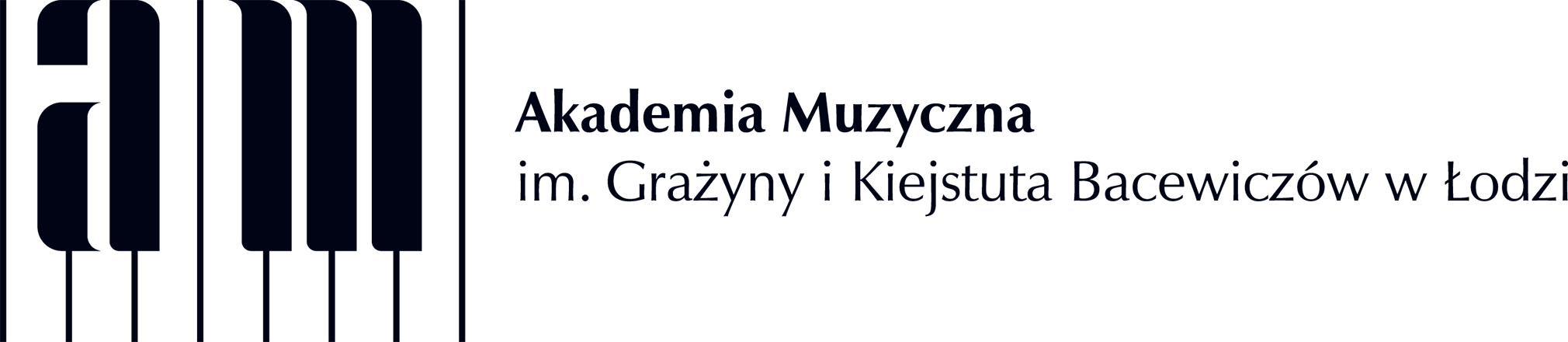 Wniosek o sfinansowanie/dofinansowanie projektu wydawniczegoKSIĄŻKAWypełniony wniosek należy przesłać na adres: redakcja.wydawnictwo@amuz.lodz.pl oraz złożyć wydrukowany i podpisany egzemplarz w Dziale Wydawnictw (w Pałacu AM, ul. Gdańska 32, pok. 84) lub w skrzynce odbiorczej Działu Wydawnictw na portierni Pałacu AM.Załącznik 1. Spis treści i objętość elementów pracy zbiorowejNazwa jednostki (Wydział/ Instytut/ Katedra)Kierownik projektu/wnioskodawca (stopień/tytuł naukowy, imię i nazwisko)Dane kontaktowe (adres e-mail, nr telefonu)Tytuł książkiRedakcja merytorycznaZakres prac (zaznaczyć X w odpowiednich polach)Kompletny proces produkcyjnyKompletny proces produkcyjnyZakres prac (zaznaczyć X w odpowiednich polach)Etap I (recenzje wydawnicze)Etap I (recenzje wydawnicze)Zakres prac (zaznaczyć X w odpowiednich polach)Etap II (redakcja językowa, skład, projekt graficzny okładki, tłumaczenia wstępu/streszczenia)Etap II (redakcja językowa, skład, projekt graficzny okładki, tłumaczenia wstępu/streszczenia)Zakres prac (zaznaczyć X w odpowiednich polach)Etap III (druk)Etap III (druk)Zakres prac (zaznaczyć X w odpowiednich polach)Inny zakres prac (szczegóły w kosztorysie)Inny zakres prac (szczegóły w kosztorysie)Opis projektu i uzasadnienie (max. 3000 znaków ze spacjami)Informacje techniczne Monografia (tak/nie)Informacje techniczne Monografia wieloautorska (ogólna liczba artykułów, ilość artykułów afiliowanych do AM w Łodzi)Informacje techniczne Przykłady nutowe Informacje techniczne Płyta CD/DVD (pendant do publikacji)Informacje techniczne Przykłady multimedialne (kody QR)Objętość publikacji W arkuszach wydawniczych (1 arkusz=40 000 znaków ze spacjami)Planowany termin złożenia materiałów do recenzjiLiczba recenzentówSugerowani recenzenciPreliminarz kosztów (należy wypełnić tylko pola dotyczące danego projektu, w pozostałych wpisać: nie dotyczy)Koszt recenzjiKoszt recenzjiPreliminarz kosztów (należy wypełnić tylko pola dotyczące danego projektu, w pozostałych wpisać: nie dotyczy)Redakcja językowaRedakcja językowaPreliminarz kosztów (należy wypełnić tylko pola dotyczące danego projektu, w pozostałych wpisać: nie dotyczy)TłumaczeniaTłumaczeniaPreliminarz kosztów (należy wypełnić tylko pola dotyczące danego projektu, w pozostałych wpisać: nie dotyczy)Projekt graficzny i składProjekt graficzny i składPreliminarz kosztów (należy wypełnić tylko pola dotyczące danego projektu, w pozostałych wpisać: nie dotyczy)Opracowanie materiałów ikonograficznychOpracowanie materiałów ikonograficznychPreliminarz kosztów (należy wypełnić tylko pola dotyczące danego projektu, w pozostałych wpisać: nie dotyczy)Przepisanie przykładów nutowychPrzepisanie przykładów nutowychPreliminarz kosztów (należy wypełnić tylko pola dotyczące danego projektu, w pozostałych wpisać: nie dotyczy)Projekt okładkiProjekt okładkiPreliminarz kosztów (należy wypełnić tylko pola dotyczące danego projektu, w pozostałych wpisać: nie dotyczy)Opłaty licencyjneOpłaty licencyjnePreliminarz kosztów (należy wypełnić tylko pola dotyczące danego projektu, w pozostałych wpisać: nie dotyczy)DrukDrukPreliminarz kosztów (należy wypełnić tylko pola dotyczące danego projektu, w pozostałych wpisać: nie dotyczy)Przygotowanie i kopiowanie płyty CDPrzygotowanie i kopiowanie płyty CDPreliminarz kosztów (należy wypełnić tylko pola dotyczące danego projektu, w pozostałych wpisać: nie dotyczy)Inne kosztyInne kosztyŁączny koszt finansowaniaData i podpis kierownika projektu/wnioskodawcyData i podpis kierownika jednostki (wydziału/instytutu/katedry)Lp.Imię i nazwisko autora (stopień/tytuł naukowy)Ośrodek (nazwa uczelni)Objętość (liczba znaków ze spacjami)Objętość (liczba znaków ze spacjami)Objętość (liczba znaków ze spacjami)Lp.Imię i nazwisko autora (stopień/tytuł naukowy)Ośrodek (nazwa uczelni)ArtykułuAbstraktu    i słów kluczowychNoty biograficznej autora